.Intro : 16 CountRestart : @ Wall 2, 4, 6, 8 after 16 CountI. SAMBA WHISK R L, ROCKING CHAIR, FORWARD SHUFFLEII. STEP FORWARD, ¼ TURN R, CROSS, SIDE, ½ TURN L, CROSSIII. CROSS SAMBA R L, VOLTA 3/4 TURN RIV. BASIC SAMBA L R, ROCK, RECOVER TURN 1/4 L, PADDLE TURN TO LLast Update - 14 Sept. 2020Cocaine Love (Candu Asmara)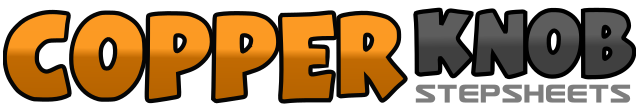 .......Count:32Wall:4Level:Improver.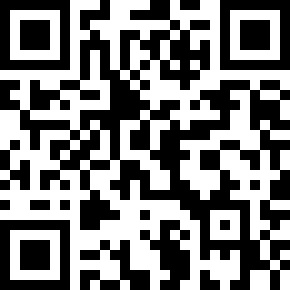 Choreographer:Adelaine Ade (INA) - September 2020Adelaine Ade (INA) - September 2020Adelaine Ade (INA) - September 2020Adelaine Ade (INA) - September 2020Adelaine Ade (INA) - September 2020.Music:Candu Asmara - Maizura & JFlowCandu Asmara - Maizura & JFlowCandu Asmara - Maizura & JFlowCandu Asmara - Maizura & JFlowCandu Asmara - Maizura & JFlow........1 a 2Step Rf to R side, Rock back on Lf, Recover onto Rf3 a 4Step Lf to L side , Rock back on Rf, Recover onto Lf5 & 6 &Rock forward Rf, Recover onto Lf, Rock back on Rf, Recover onto Lf7 & 8Step forward Rf, Step together Lf to Rf, Step forward Rf1 & 2Step Lf forward, 1/4 Turn R by stepping Rf ( 03.00 ), Cross Lf over Rf3 & 4Step Rf to R side, making 1/2 Turn L by stepping Lf to side ( 09.00 ), Cross Rf over Lf5 & 6Step Lf to L side, Recover onto Rf, Close Lf together Rf7 & 8Step Rf to R side, Recover onto Lf, Toe Touch Rf next to Lf1 a 2Cross Rf over Lf, Step ball Lf to L side, Recover weight onto Rf3 a 4Cross Lf over Rf, Step ball Rf to R side Recover weight onto Lf5 &1/4 Turn R crossing Rf over Lf, Step ball of Lf slightly behind Rf6 &Repeat 5 &7 & 8Repeat 5 & ( 1/8 Turn R 2x ) (06.00 )1 a 2Step Lf to L side, Step ball of Rf beside Lf, Step ball of Lf on place3 a 4Step Rf to R side, Step ball of Lf beside Rf, Step ball of Rf on place5 & 6Rock forward Lf, Recover onto Rf, 1/4 Turn left by stepping Lf to side ( 03.00 )7 & 8&Step RF forward (7) - turn ¼ L, step L in place(&) - step R forward(8) - turn ¼ L, step L in place(&)